台灣大的利害關係人溝通第十條 等級：領先 資料來源：2018年台灣大企業社會責任報告書台灣大依AA1000原則及內部評估鑑別出八類利害關係人，依不同利害關係人建立不同的溝通管道企業概述台灣大哥大股份有限公司於1997年設立，是第一家於台灣證券交易所上市交易之民營電信公司，也是國內第一家推出WCDMA系統之第三代(3G)行動通訊服務業者。台灣大哥大於2000年掛牌上櫃，為台灣第一家上櫃的行動電話業者；2002年正式上櫃轉上市，同年納入台灣50指數，並獲納入摩根士丹利資本國際(MSCI)投資指數成分股。為提升營運規模、提供整合性的服務，台灣大哥大於2001年、2004年、2007年陸續收購其他電信/訊公司，現約30%之電信營收市佔率，居國內行動電信業的領導品牌之一、第二大網路服務供應商，架構橫跨行動通訊、固網、寬頻上網及有線電視「四合一」平台。台灣大哥大積極整合企業核心能力及資源，持續關注17項聯合國永續發展目標(SDGs)，全方位實踐各項誠信治理、環境友善及社會參與計畫，曾6度入選DJSI，2017年首度站上「DJSI世界指數」行列，登上全球電信業前2。案例描述台灣大依AA1000原則及內部評估鑑別出八類利害關係人，並訂有「利害關係人溝通作業辦法」，依不同利害關係人建立不同的溝通管道，包含定期舉辦實體座談會，與利害關係人面對面溝通，具體回應其對我們之期待，作為實踐經濟、社會、環境永續推動之依循。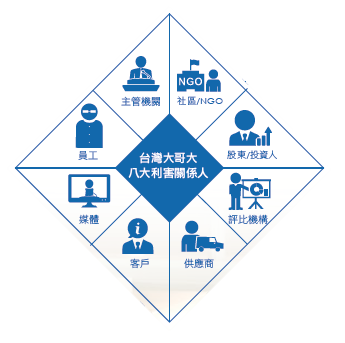 回應利害關係人關注之議題，台灣大針對2018年2次顧客權益受損相關事件說明及改善對策如下：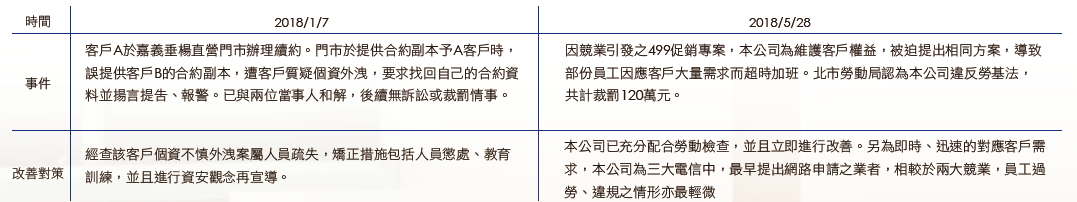 